4. ročník                        Slovenský jazyk                        Meno:Zimný spáči    Prečítajsi text 3xZvieratká sa v zime musia dobre najesť a zohriať. Niektoré sa radšej uložia na zimný spánok. Veľa vtákov odletí na jeseň do teplých krajov. Pretože v zime by tu nemali čo jesť. Veď ste si to všimli, že v zime motýle, mušky ani chrobáky nelietajú. Niektoré uhynuli, iné sa pred zimou poschovávali.                                                                                                                                              Netopiere sú dobrí letci. Ale nie sú to vtáky, nemajú perie ani zobák.                                                  Už začiatkom jesene vedia, že príde zima a nebude mušiek ani motýľov.                                               Zhromaždia sa do velikánskeho kŕdľa a odletia zimovať do jaskýň.                                         Prichytia sa pazúrikmi o skalnú stenu, a zavesia sa dolu hlavou a do jari spia.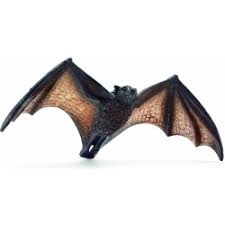 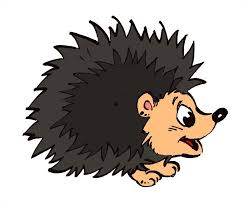 Medveď v zime vtedy dobre spí, keď sa na jeseň vykŕmi.  Ľahne si pod koreň vyvráteného stromu a z konárov si urobí striešku.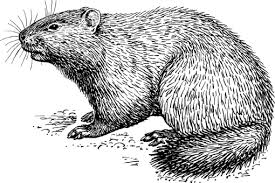 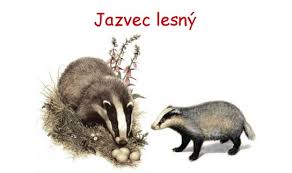 Odpovedaj na otázky: (s celou vetou)Čo nemajú netopiere? ___________________________________________________________Čo všetko zje ježko? _____________________________________________________________Kam si ľahne medveď na zimný spánok? _____________________________________________Kde býva svišť? _________________________________________________________________Aké zviera je jazvec ? ____________________________________________________________                                          Vylúšti tajničku 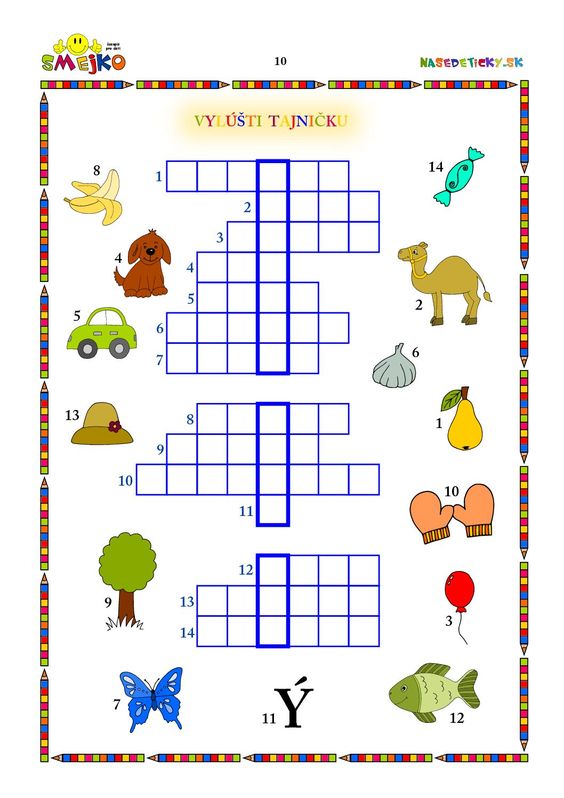 Utvor vety s danými obrázkami z tajničky ! ( 5 )_______________________________________________________________________________________________________________________________________________________________________________________________________________________________________________________________________________________________________________________________________________________________________________________Magyar nyelv                           Olvasás                  Név:1.Olvasd el az olvasókönyv 56. - 57. oldalán lévő    A só   című mesét!2.Válaszolj a kérdésekre!a) Hogy szereti a királyt a legidősebb lánya?__________________________________________________________________b) Hogy szereti a királyt a középső lánya?___________________________________________________________________b) Hogy szereti a királyt a legkisebb lánya?___________________________________________________________________3. Színezd ki az illusztrációt, rajzolj a kép köré hétteret!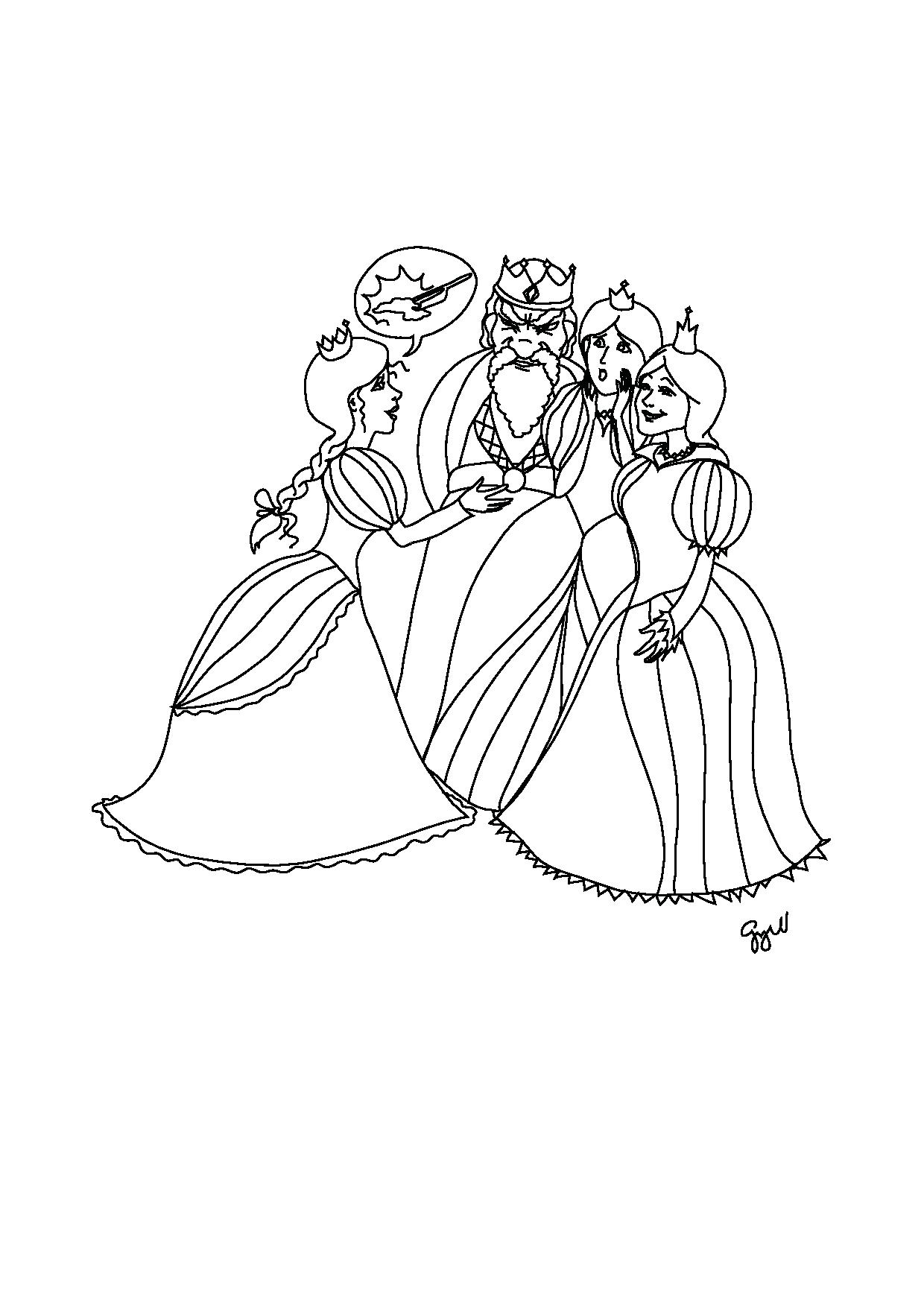 4. A füzetbe másold le  az  első bekezdést -11 sor !                                                                NyelvtanEllentétes jelentésű melléknevekMásold le a mondatokat:                      Tanuld meg a szópárokat.Ami nem mély, az sekély. _________________________________________________________Ami nem gyors, az lassú.  _________________________________________________________Ami nem szögletes, az gömbölyű. __________________________________________________Ami nem szép, az csúnya. ________________________________________________________Ami nem édes, az savanyú. _______________________________________________________Ami nem gyenge az erős. _________________________________________________________Aki nem lassú, az gyors. __________________________________________________________Aki nem bátor, az gyáva. _________________________________________________________Aki nem mélabús, az vidám. ______________________________________________________Aki nem vesztes, az nyertes. ______________________________________________________Tanuld meg a következő szólásokat, közmondásokat!  Másold is le!  Milyen? - MelléknévFehér, mint a hó. _______________________________________________________________Éhes, mint a farkas. _____________________________________________________________Fürge, mint a gyík. ______________________________________________________________Lassú, mint a lajhár. _____________________________________________________________Egészséges, Mint a makk. _________________________________________________________Friss, mint a harmat. _____________________________________________________________Ritka, mint a fehér holló. _________________________________________________________Rossz fát tett a tűzre. ____________________________________________________________Nagy kő esett le a szívéről. ________________________________________________________Kicsi a bors, de erős. _____________________________________________________________Lassú víz partot mos. ____________________________________________________________Éhes disznó makkal álmodik. ______________________________________________________4. osztály                           Matematika                            Név:1.Folytasd a sorozatot! 104, 8, 12 _______________________________________________________________________8, 16, 24, ______________________________________________________________________12, 24, 36 _____________________________________________________________________2. Bontsd fel a számokat!Minta: 8512  = 8 000 +  500 + 10 +  2                        = 8. 1000 + 5 . 100 + 1 . 10 + 2 . 12674 = ________________________________________________________________________             ________________________________________________________________________9037 = ________________________________________________________________________             ________________________________________________________________________3. Írd le a következő számokat!5 ezres, 7 százas, 3 tízes, 9 egyes  ____________2 ezres, 5 tízes, 6 egyes                ____________5 tízes, 3 ezres, 2 egyes, 9 százas ____________5. Számold ki a feladatokat!978  +  200  = ______   849  +  90  =  _______	  7 230  -   800  =  _______	3 476  -  800  =  ______396  +  800  = ______   584  +  30  =  _______	  2 342  -   700  =  _______	9 215  -  300  =  ______747  +  400  = ______   990  +  20  =  _______	  9 240  -   900  =  _______	7 543  -  700  =  ______545  +  300  = ______   384  +  50  =  _______	  5 342  -   700  =  _______	2 815  -  900  =  ______5. Számold ki a szorzást!3   .   8   =  _____	9   .   4   = _____	7   .   2    = _____	     6   .   5   = ______5   .   3   =  _____	7   .   3   = _____	5   .  9    = _____	     9    .   4   = ______6  .   8   =  _____	4   .   5   = _____	8   .   6    = _____	      3   .   4   = ______7. Rajzold át az ábrát az üres négyzethálóra!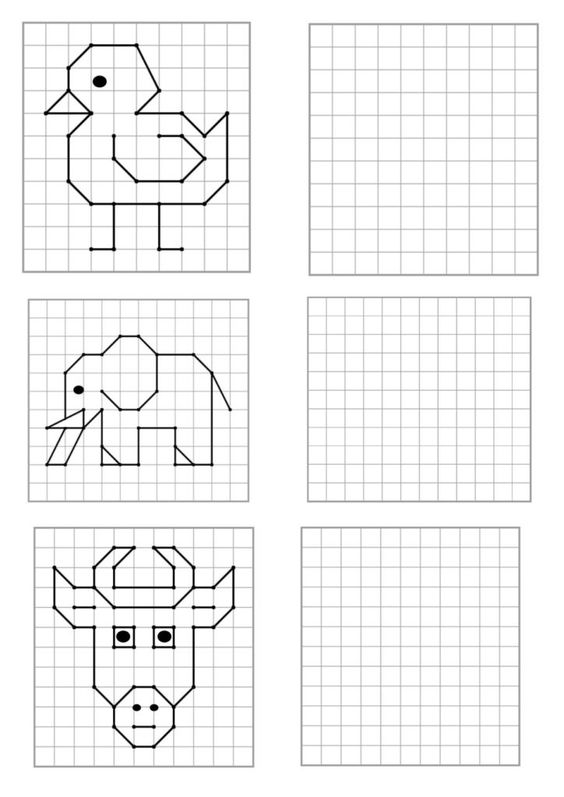 